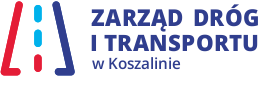 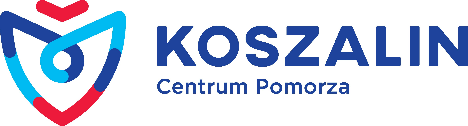 FORMULARZ KONSULTACYJNYKoncepcja nowego układu koszalińskiej komunikacji miejskiej 
– przebieg tras oraz częstotliwość linii autobusowych.Informacje o zgłaszającym:Uwagi, propozycje i opinie zgłaszane w ramach konsultacji społecznych: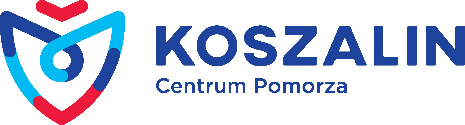 Uwagi i wnioski do projektu ww. koncepcji można składać 
od 22 lipca 2024 r. do 05 sierpnia 2024 r.:drogą elektroniczną bez konieczności opatrywania ich kwalifikowanym podpisem elektronicznym na adres email: konsultacje@zdit-koszalin.pl, bądź poprzez formularz elektroniczny dostępny na stronie: www.zdit-koszalin.pl/konsultacje;osobiście w sekretariacie lub pokojach nr: 103 i 104 Zarządu Dróg i Transportu 
w Koszalinie, ul. Połczyńska 24, 75-815 Koszalin, w godz. 7.00 – 15.00 w dniach roboczych;telefonicznie: 94-311-80-73, 94-311-83-31, 94-311-83-32 w godzinach funkcjonowania Zarządu Dróg i Transportu w Koszalinie.Uwagi i wnioski złożone po dniu 05 sierpnia 2024 r. (liczy się data wpływu) zostaną pozostawione bez rozpatrzenia. Imię i nazwisko / Nazwa instytucji lub organizacji / PseudonimAdres e-mail (nieobowiązkowe)Treść uwagi